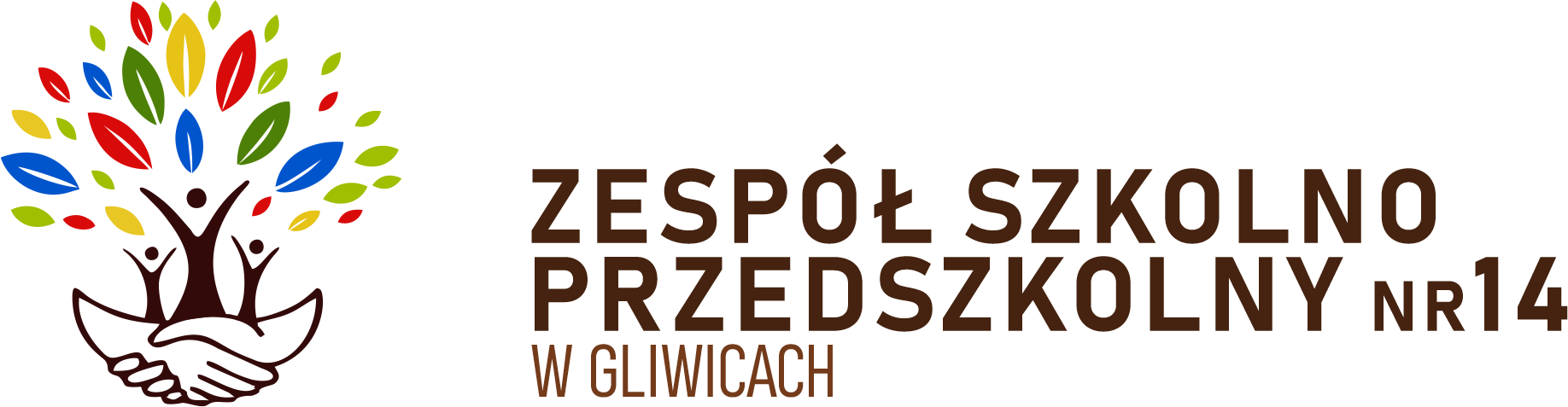 PROCEDURA POSTĘPOWANIAW PRZYPADKU STWIERDZENIA WSZAWICY W PLACÓWCERodzic/prawny opiekun zobowiązany jest do regularnego sprawdzania włosów i skóry głowy dziecka w celu wykrywania ewentualnej obecności wszy lub gnid.Rodzice mają obowiązek niezwłocznie poinformować przedszkole o wykryciu obecności wszy lub gnid u dziecka.Dyrektor placówki zarządza dokonanie przez osobę upoważnioną kontroli czystości skóry głowy wszystkich dzieci w placówce, oraz wszystkich pracowników placówki, z zachowaniem zasady intymności (kontrola indywidualna w wydzielonym pomieszczeniu). Kontrola może również zostać przeprowadzona z inicjatywy wychowawcy danej grupy.Wychowawca grupy/nauczyciel zawiadamia rodziców dzieci, u których stwierdzono wszawicę o konieczności podjęcia niezwłocznie zabiegów higienicznych skóry głowy, w tym celu rodzice są zobowiązani do niezwłocznego odebrania dziecka z przedszkola i podjęcia leczenia W razie potrzeby nauczyciel instruuje rodziców o sposobie działań, informuje też o konieczności poddania się kuracji wszystkich domowników i monitoruje skuteczność działań; jednocześnie informuje dyrektora placówki o wynikach kontroli i skali zjawiska.Obowiązek wykonania zabiegów w celu skutecznego usunięcia wszawicy spoczywa na rodzicach.W trakcie leczenia dziecko powinno pozostać w domu, żeby zapobiec przenoszeniu się wszawicy na inne dzieci uczęszczające do przedszkola. Dziecko wraca do przedszkola po zakończeniu leczenia, z włosów muszą być usunięte wszy i gnidy.Wychowawca/nauczyciel informuje wszystkich rodziców o stwierdzeniu wszawicy w grupie dzieci, z zaleceniem codziennej kontroli czystości głowy dziecka oraz czystości głów domowników.8.W miarę potrzeby dyrekcja placówki może zorganizować działania edukacyjne dotyczące ww. problematyki i skierować je do dzieci, rodziców i opiekunów.W przypadku, gdy rodzice zgłoszą trudności w przeprowadzeniu kuracji (np. brak środków na zakup preparatu), dyrektor szkoły lub placówki we współpracy z ośrodkiem pomocy społecznej, udzielają rodzicom lub opiekunom niezbędnej pomocy.Wyznaczona osoba po upływie 7 - 10 dni kontroluje stan czystości skóry głowy dzieci po przeprowadzonych zabiegach higienicznych przez rodziców.W przypadku, gdy rodzice wyrażają sprzeciw wobec informacji o kontroli higienicznej lub nie podejmą niezbędnych działań higienicznych lub ich działania będą nieskuteczne dyrektor przeprowadza z rodzicami rozmowę wyjaśniającą, a gdy ona nie przyniesie rozwiązania podejmuje bardziej radykalne kroki, tzn. zawiadamia stosowne instytucje.